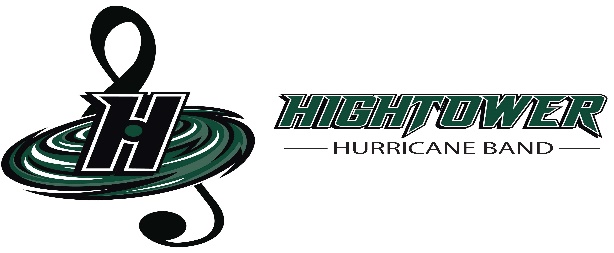 Hightower High School Band Booster Organization General Parent Meeting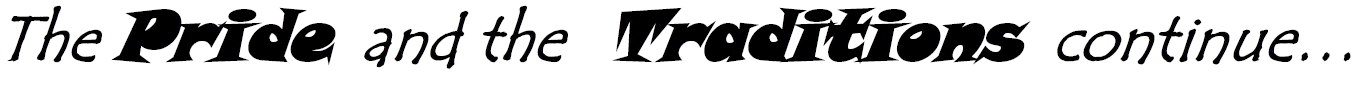 www.canenationband.comNovember 28, 2023Zoom MeetingEstablish Quorum, Call to Order:  6:18 pmSecretary’s Report:  Copies of meeting minutes were emailed to board.Treasurer’s Report:	Beginning Balance as of November 28, 2023: 				Income:  $19753.94Expenses: $11815.45				Ending Balance as of November 28, 2023: $16249.25Amegy Band Balance as of November 28, 2023: Outstanding as of 11/8/23 – Lessons $540 (has since cleared)President’s Report:         - Review of Action Items:         - update Cane Nation Website (last updated November 2023 L. Bailey)         Fundraisers:                   Kroger (free rewards membership/community rewards)               - Still ongoing               - Information is provided on the Cane Nation Website                   http://www.canenationband.com/#/Fundraisers coming soon:Double Good Popcorn already ended Raised $4,551 Profited $2,275.5024 Band Members participated/16 Raised MoneyWreaths Across America December – Will now be a service projectFire Sale Items: Beanies $5Hats/Visors $5Green short sleeved shirts/Long Sleeved Black shirts/Black mesh shorts $5 (Dri-Fit merchandise from previous year)Green Half Time Team Shirts $10Green Mom/Dad Supporter shirts $10Towels $8 (not a fire sale item)Yard Signs $10 (not a fire sale item) Volunteers:Please fill out a background check:          https://www.fortbendisd.com/Page/133013For Football games a signup genius email will be sent out prior to the football game Signup Genius will also be utilized for other volunteer or chaperone opportunitiesParent Volunteer Committees for the 2023-2024 school year:(please consider signing up!)Fundraiser Committee-Committee Leader Ms. BaileySponsor/Donation Committee- Committee Leader Mrs. Gena TribblePit Crew/Prop Team Committee-Committee Leader Mr. CanoUniform CommitteeTailgating/Homecoming Committee-Committee Leader Mrs. SerpasBanquet Committee-Committee Leader Mrs. SerpasNomination Committee (in need of 2 parents not on the Booster)Meal CommitteeVolunteer Committee- Committee Leader Ms. Tricie BaileyUpcoming Events:Playoff game #4 Saturday December 2 at 2pm vs Summer CreekLocation: Cy Fair FCU StadiumSpring Break Trip 2024 (Mar 9-11) (Saturday-Monday) San Antonio TxIf your band student is interested on attending, please make sure you sign up on               the link provided below (however please check with Mr. Clift to see if spaces are still available or sign up is still available). Payment towards the Spring Break Trip will start on November 13th. The cost is $700. Payment will be broken up into three installments. This trip is optional but highly encouraged to attend!https://form.jotform.com/232913390757159Parent to Do List:Fill out registration JotForm for the 2023-2024 school yearDon’t forget to check out our website: http://www.canenationband.com/#/Please join charms:http://www.canenationband.com/uploads/1/2/5/4/125418143/charms_access.pdfPlease join the band app for yearly/daily communication from the Directors and Booster: Hey, join our 'Hightower Hurricane Band' group on BAND - The app for groups and communities! https://band.us/n/a1ab9fB5EeRcWPlease follow:We Are Hightower FB page@highowermarchingcanes-Band and Guard Instagram page@hightowercolorguard-Color Guard Instagram pageHandbook Signature page:https://form.jotform.com/232255291242147Student Accounts:    We are transitioning from using Charms for band/student accounts. Instead, we will be utilizing PayPal. Each student has their own link/QR code access to their PayPal account. On PayPal you will be able to visually see payments made and balances due. However, the $80 instrumental fee will still be paid utilizing Charms and Revtrak.  •  Other questions, business, and items to handleOther Officer Reports: Sponsor/Donation:KrogerRaising Cane AcademyFort Bend Construction Landscape and Grounds   Color Guard donation  HEB – Donated snacks             Committee Reports:Upcoming Dates:General Parent Meeting 11/28/23 Mr. Lipman classes 11/30/23 and 12/11/23Region Band Auditions 12/1-12/2 2023 (Percussion/Freshman)Playoff game #4 vs Summer Creek at Cy-Fair FCU Stadium 12/2/23 at 2pmHHS Fine Arts Winter Showcase 12/6/23Region Band clinic/concert 12/8-12/9 2023Executive Board Meeting 12/12/23General Parent Meeting 12/13/23Christmas Break 12/18/23-1/3/24Directors Report – 	Spring Trip to San Antonio will include performance/visit at Natural Bridge Caverns, all meals provided, six flags, river boat tour, and Tower of Americas. There is currently space for about 20 more people.If we win the 12/2 game the following game will be anywhere between Houston and San Antonio (will play either Dripping Springs or Cibolo Creek). Finals will be at ATT Stadium in Arlington.Winter Fine Arts Showcase on Dec 6th, color guard 1st ends with band\LOMS & Baines Winter concerts on Dec 7thTree in the band hall. If you have extra decorations, please donate2024-2025 Calendar option that works best for fine arts and athletics is Option A.Items for Next MeetingWinter Guard Schedule - Winter Guard has started, 1st contest is in January, the calendar should go up this week.Adjournment: 6:38 pm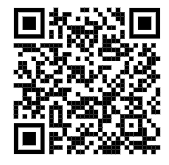 Criminal History Application Link Forward Approval Email to canenationband@gmail.com 